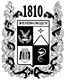 ПОСТАНОВЛЕНИЕадминистрации города-КУРОРТА железноводска ставропольского краяО внесении изменений в административный регламент предоставления
администрацией города-курорта Железноводска Ставропольского края
муниципальной услуги «Принятие решения о подготовке документации по планировке территории», утвержденный постановлением администрации города-курорта Железноводска Ставропольского края от
30 августа 2019 г. № 681  	В соответствии с Градостроительным кодексом Российской Федерации, федеральными законами от 06 октября 2003 г. № 131-ФЗ «Об общих принципах организации местного самоуправления в Российской Федерации»,
от 27 июля 2010 г. № 210-ФЗ «Об организации предоставления государственных и муниципальных услуг», от 06 апреля 2011 г. № 63-ФЗ «Об электронной подписи», Указом Президента Российской Федерации
от 07 мая 2012 г. № 601 «Об основных направлениях совершенствования системы государственного управления», постановлением Правительства Российской Федерации от 25 августа 2012 г. № 852 «Об утверждении Правил использования усиленной квалификационной электронной  подписи при обращении за получением государственных и муниципальных услуг и о внесении изменения в Правила разработки и утверждения административных регламентов предоставления государственных услуг», распоряжением Правительства Ставропольского края от 17 июля 2013 г. № 244-рп «О снижении административных барьеров, оптимизации и повышении качества предоставления государственных и муниципальных услуг в Ставропольском крае», постановлениями администрации города-курорта Железноводска Ставропольского края от 30 декабря 2011 г. № 1355 «Об утверждении Порядка разработки и утверждения административных регламентов предоставления муниципальных услуг», от 11 апреля 2019 г. № 273 «Об утверждении Перечней муниципальных услуг, предоставляемых на территории муниципального образования города-курорта 
Железноводска Ставропольского края, и контрольных (надзорных) функций, 
исполняемых на территории муниципального образования города-курорта 
Железноводска Ставропольского края», рекомендуемым типовым (примерным) перечнем муниципальных услуг, утвержденным рабочей группой по 

снижению административных барьеров и повышению доступности и качества предоставления государственных и муниципальных услуг в Ставропольском
крае краевой межведомственной комиссии по вопросам социально-экономического развития Ставропольского края (протокол от 19 декабря 2019 г. № 5),ПОСТАНОВЛЯЮ:1. Утвердить прилагаемые изменения, которые вносятся в административный регламент предоставления администрацией города-курорта Железноводска Ставропольского края муниципальной услуги «Принятие решения о подготовке документации по планировке территории», утвержденный постановлением администрации города-курорта Железноводска Ставропольского края от 30 августа 2019 г. № 681 «Об утверждении административного регламента предоставления администрацией города-курорта Железноводска Ставропольского края муниципальной услуги «Принятие решения о подготовке документации по планировке территории» (с изменениями, внесенными постановлением администрации города-курорта Железноводска Ставропольского края от 23 ноября 2020 г. № 981).  	2. Опубликовать настоящее постановление в общественно-политическом еженедельнике «Железноводские ведомости» и разместить на официальном сайте Думы города-курорта Железноводска Ставропольского края и администрации города-курорта Железноводска Ставропольского края в сети Интернет.3. Контроль за выполнением настоящего постановления возложить на первого заместителя главы администрации города-курорта Железноводска Ставропольского края Бакулина Е.Е.4.  Настоящее постановление вступает в силу со дня его официального опубликования.Глава города-курорта Железноводска Ставропольского края                                                                        Е.И. Моисеев				        			        УТВЕРЖДЕНЫ							        постановлением администрации							       города-курорта Железноводска							       Ставропольского краяИЗМЕНЕНИЯ, которые вносятся в административный регламент предоставления администрацией города-курорта Железноводска Ставропольского края муниципальной услуги «Принятие решения о подготовке документации по планировке территории», утвержденный постановлением администрации города-курорта Железноводска Ставропольского края от
30 августа 2019 г. № 681 «Об утверждении административного регламента предоставления администрацией города-курорта Железноводска
Ставропольского края муниципальной услуги «Принятие решения о
подготовке документации по планировке территории»1. В пункте 1 подраздела «Предмет регулирования административного регламента» раздела I «Общие положения»:1.1. Подпункт «1» изложить в следующей редакции:«1) лицами, с которыми заключены договоры о комплексном развитии территории;».1.2. Подпункт «2» исключить. 2. В разделе II «Стандарт предоставления муниципальной услуги»: 2.1. Абзац двенадцатый пункта 21 подраздела «Исчерпывающий перечень оснований для принятия решения об отказе в приеме к рассмотрению обращения за получением муниципальной услуги, решения об отказе в предоставлении муниципальной услуги, решения об отказе во внесении изменений в документацию по планировке территории» изложить в следующей редакции: «имеется утвержденная ранее документация по планировке территории, разработанная в отношении территории, указанной в заявлении, за исключением случая подготовки документации по планировке территории в целях реализации решения о комплексном развитии территории.».Первый заместитель главыадминистрации города-курорта Железноводска Ставропольского края				           Е.Е.Бакулин              г.Железноводск№